The Ted Wragg Multi Academy Trust is a values driven, rapidly growing 2 – 16 Trust with a relentless focus on transforming lives through learning by delivering outstanding outcomes for every pupil, regardless of background. With a reputation for highly successful school improvement in very challenging circumstances, we are passionate about driving up standards and raising the aspirations of all our pupils.Isca AcademyTeacher of Girls’ Physical EducationPart-Time (0.42FTE –Tuesday and Wednesday)Fixed-term until 31st August 2021Starting as soon as possibleDo you have a relentless drive to achieve outstanding progress and attainment with children regardless of their background and prior learning?We are seeking to appoint a highly motivated, capable and innovative teacher, with a proven commitment to inclusive and inspiring teaching where each and every child can succeed. You will be an enthusiastic specialist able to teach girls’ Physical Education across KS3 and KS4. The post represents an exciting opportunity to be part of a vibrant and ambitious Academy working within the Ted Wragg Multi-Academy Trust. Our school is located on a campus with purpose-built accommodation, offering spacious and excellent teaching and learning facilities. Our P.E facilities are extensive, including a 400m grass athletics track, football/rugby fields, netball/tennis courts, astroturf pitch, a sports hall and multi-gym. The P.E. curriculum covers a wide offer of sports, including traditional sports such as football, netball, rugby and gymnastics, as well as activities such as trampolining, fitness classes and ultimate frisbee. The department also offers a choice of after-school clubs, which follow the termly curriculum offer. We would welcome the successful applicant contributing to these.We currently have a roll of 980 students, growing to full capacity in 2021. Isca Academy prides itself on providing high quality comprehensive education. Our students have a broad range of abilities and aspirations on entry, from able, gifted and talented to students needing more support with literacy and social skills. Our focus remains on every student in our school exceeding expectations, whatever their starting point. Beyond academic credentials, we firmly believe in the value of a more rounded education which promotes creativity, self-belief, resilience and confidence, and as such, offer an exceptional extra-curricular and outdoor education programme. If you are passionate about teaching Physical Education and inspiring young people, we would love to hear from you.The Ted Wragg Multi Academy Trust is committed to safeguarding and promoting the welfare of children and young people and expects all staff and volunteers to share this commitment. All applicants will be subject to a full Disclosure and Barring Service check before appointment is confirmed.Application forms and further information are available from our website:www.iscaexeter.co.uk or by email to fmetay@iscaexeter.co.ukClosing date for application: 	10am, Wednesday 21st October 2020Interviews will be held on:	Tuesday 10th November 2020ISCA ACADEMY – JOB DESCRIPTIONPost:			Subject Teacher - Physical EducationLine Manager: 	Head of Physical EducationKEY PURPOSETo effectively plan, teach and evaluate the impact of lessons and schemes of learning thus enabling students to make at least expected progress, whilst taking into account exam specifications, curriculum and Academy requirements. To provide effective supervision, challenge and support for students at the Academy.KEY TASKSTo work as reasonably directed by the Headteacher in fulfilling all the requirements of Academy policy and in compliance with the Teachers Pay and Conditions Document and Teachers Standards.To plan and teach lessons and Schemes of Learning that facilitate effective learning for all students in their care.To mark, record and report student achievement (progress and attainment) in line with Academy and national policies.To create and maintain a classroom environment / ethos conducive to effective and engaging learning for all students.To take responsibility for one’s own personal professional development within the context of Academy aims and priorities as well as National Teacher Standards.RESPONSIBILITIES	To plan and teach lessons that are based upon clear learning objectives in accordance with schemes of learning and Academy policies.	To plan and teach lessons that stimulate, challenge and sustain student interest, and that develop self-esteem and confidence; ensuring that each and every student is able to reach their full potential.To maintain good order in the classroom, in a way that enables students to work in a secure, safe environment where positive relationships and purposeful activity can be sustained.To effectively prepare students for national assessments at KS3 and KS4.To enable students to take increasing responsibility for their learning through constructive and timely assessment, marking and feedback.Identify appropriate targets for individual students, and through effective and engaging curriculum delivery, work to ensure at least good progress is achieved by each and every student in your class.To systematically monitor and evaluate the effectiveness of your teaching on students learning and progress to identify personal development targets.To make effective use of Academy resources and maintain a stimulating learning environment.To contribute positively to the development of the subject area and to the preparation of schemes of learning and resources.To make a full commitment to maintain a high level of subject knowledge and subject application, including the effective use of ICT to engage students in the learning experience.To contribute to the development of departmental policy through attendance and active participation at team meetings.ALL STAFF SHOULDEnsure the aims, priorities and policies of the Academy are adhered to, including the staff Safeguarding Code of Conduct.Attend parents, staff and house meetings as required, making a valued and professional contribution.Undertake break, lunch and after school supervision as agreed, according to Academy policy.Encourage the good conduct of all students and at all times on the Academy site and within its vicinity.To make a full commitment to personal professional development, engage positively in organised professional development activity and staff appraisal procedures. Maintain respectful and effective communication with students and other staff, including attendance at morning briefings and through completing student report cards and logs as appropriate.Maintain respectful, positive and effective communication with parents, including phone calls and letters home, as appropriate.Maintain positive and effective communication and liaison with partner schools and the wider community, as appropriate.Act as an advocate of the Academy and its pupils in all circumstances, ensuring every opportunity is taken to celebrate our success.To carry out other duties as reasonably requested by the Headteacher.Undertake the responsibilities of being a Tutor as required. THIS JOB DESCRIPTION IS SUBJECT TO REVIEW BY CONSULTATION Isca Academy Teacher of Physical Education: Person Specification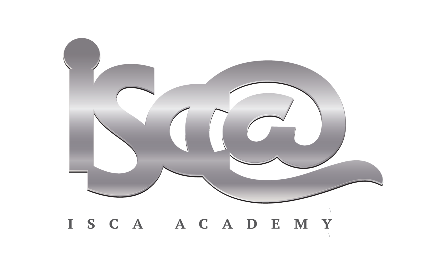 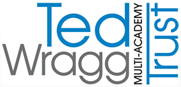 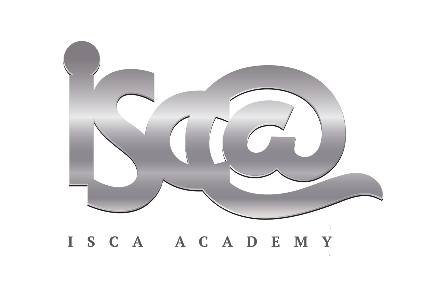 ESSENTIALDESIRABLEHow AssessedHow AssessedHow AssessedESSENTIALDESIRABLEApp FormReferencesInterviewExperience Teaching experience in a state comprehensive schoolExperience in planning and teaching Physical Education 11-16Experience of analysing pupil data to inform planning, leading to excellent student progressExperience of contributing to and delivering strategies to raise achievement across Physical Education, including assessment for learningQualifications and trainingQualified teacher statusEducated to degree level – Physical Education Further qualifications relevant to the roleSkillsHighly effective classroom practitioner (teacher)A desire to teach Physical Education in an exciting and engaging mannerGood planning skillsAbility to sustain positive relationships with staff, students and parentsGood organisation and time management skillsMeets all relevant national teaching standards Good understanding of the National Curriculum and assessment requirements in Physical Education at GCSE LevelA gifted manager of student behaviour and learningAble to analyse data effectively to inform planningQualitiesVery good communicator and team player Energetic and committedAbility to work under pressureHigh level of integrityPositive role modelAble to demonstrate commitment to safe school cultureReflective Keen to develop further through active participation in CPDMust pass relevantsafeguarding of children checksMust pass relevantsafeguarding of children checksDBS checks, self-declaration  and interviewDBS checks, self-declaration  and interviewDBS checks, self-declaration  and interview